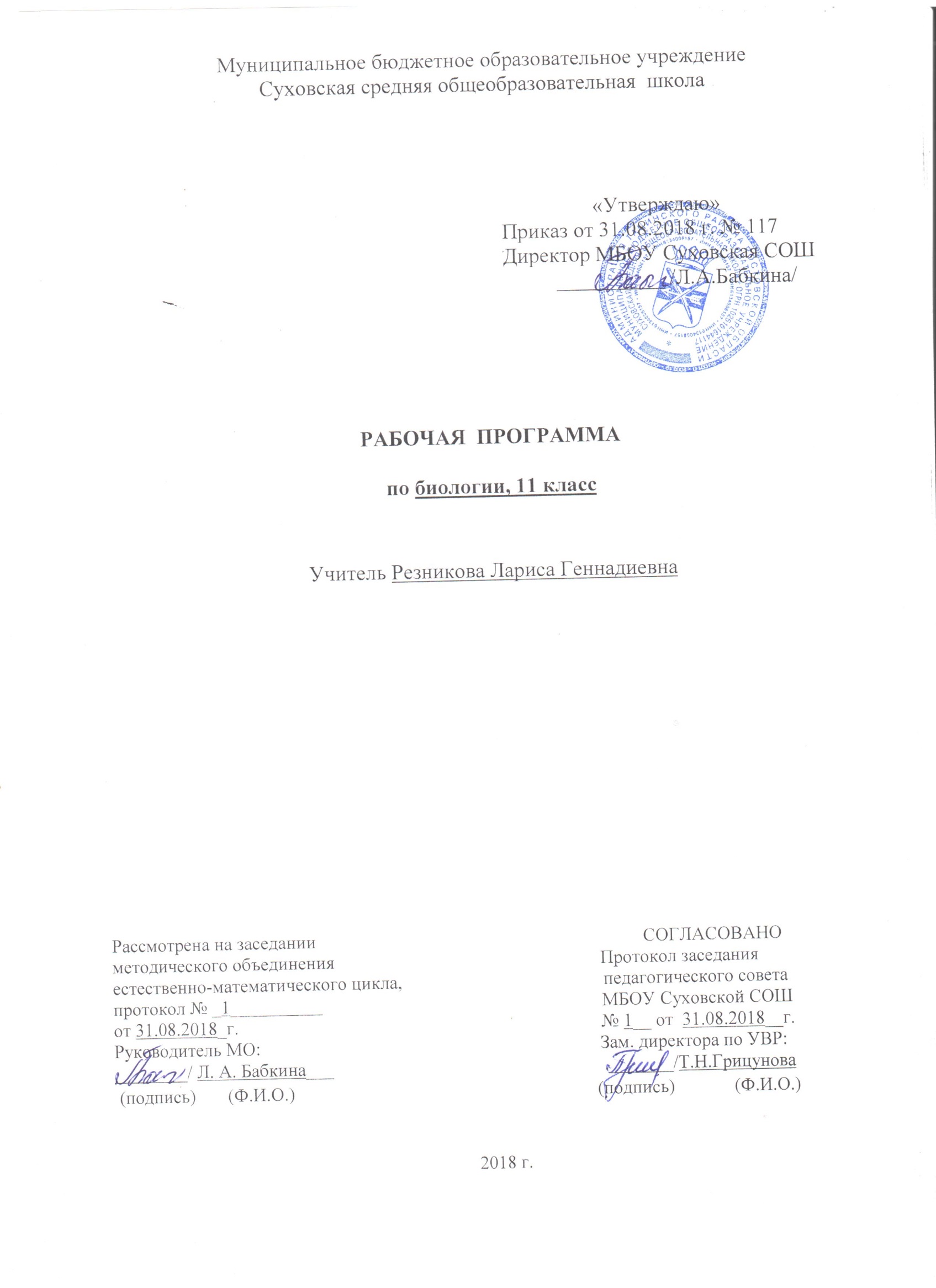 1.Планируемые результаты освоения учебной программы результате изучения биологии в  11 классе ученик должен:знать/пониматьосновные положения биологических теорий (клеточная теория; хромосомная теория наследственности); учений (о путях и направлениях эволюции; Н. И. Вавилова о центрах многообразия и происхождения культурных растений); сущность законов (Г. Менделя; сцепленного наследования Т. Моргана; гомологических рядов в наследственной изменчивости; зародышевого сходства; биогенетического); закономерностей (изменчивости; сцепленного наследования; наследования, сцепленного с полом; взаимодействия генов и их цитологических основ); правил (доминирования Г. Менделя); гипотез (чистоты гамет,); строение биологических объектов: клетки (химический состав и строение); генов, хромосом, женских к мужских гамет, клеток прокариот и эукариот; вирусов; одноклеточных и многоклеточных организмов);сущность биологических процессов и явлений: обмен веществ и превращения энергии в клетке, фотосинтез, пластический и энергетический обмен, брожение, хемосинтез, митоз, мейоз, развитие гамет у цветковых растений и позвоночных животных, размножение, оплодотворение у цветковых растений и позвоночных животных, индивидуальное развитие организма (онтогенез), взаимодействие генов, получение гетерозиса, полиплоидов, отдаленных гибридов,современную биологическую терминологию и символику;уметь• объяснять: роль биологических теорий, идей, принципов, гипотез в формировании современной естественнонаучной картины мира, научного мировоззрения; единство живой и неживой природы, родство живых организмов, используя биологические теории,- законы и правила; отрицательное влияние алкоголя, никотина, наркотических веществ на развитие зародыша человека; влияние мутагенов на организм человека; наследственных заболеваний, генных и хромосомных мутаций,устанавливать взаимосвязи строения и функций молекул в клетке; строения и функций органоидов клетки; пластического и энергетического обмена; световых и темновых реакций фотосинтеза;решать задачи разной сложности по биологии;составлять схемы скрещивания, путей переноса веществ и энергии в экосистемах (цепи питания, пищевые сети);описывать клетки растений и животных (под микроскопом), особей вида по морфологическому критерию, экосистемы и агроэкосистемы своей местности; готовить и описывать микропрепараты;• сравнивать биологические объекты (клетки растений, животных, грибов и бактерий, экосистемы и агроэкосистемы), процессы и явления (обмен веществ у растений и животных; пластический и энергетический обмен; фотосинтез и хемосинтез; митоз и мейоз; бесполое и половое размножение; оплодотворение у цветковых растений и позвоночных животных; внешнее и внутреннее оплодотворение; формы естественного отбора; искусственный и естественный отбор; способы видообразования; макро-и микро-эволюцию; пути и направления эволюции) и делать выводы на основе сравнения;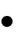 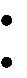 анализировать и оценивать различные гипотезы сущности жизни, происхождения жизни и человека, человеческих рас, глобальные антропогенные изменения в биосфере, этические аспекты современных исследований в биологической науке;осуществлять самостоятельный поиск биологической информации в различных источниках (учебных текстах, справочниках, научно-популярных изданиях, компьютерных базах, ресурсах Интернета) и применять ее в собственных исследованиях;использовать приобретенные знания и умения в практической деятельности и повседневной жизни для:грамотного оформления результатов биологических исследований;обоснования и соблюдения правил поведения в окружающей среде, мер профилактики распространения вирусных (в том числе ВИЧ-инфекции) и других заболеваний, стрессов, вредных привычек (курение, алкоголизм, наркомания);оказания первой помощи при простудных и других заболеваниях, отравлении пищевыми продуктами;•оценки этических аспектов некоторых исследований в области биотехнологии (клонирование, искусственное оплодотворение).Ряд требований реализуется за счет формирования более конкретных умений.Требование к уровню подготовки - объяснять роль биологических теорий, гипотез в формировании научного мировоззрения - носит обобщающий характер и включает в себя следующие умения:выделять объект биологического исследования и науки, изучающие данный объект; определять темы курса, которые носят мировоззренческий характер; отличать научные методы, используемые в биологии; определять место биологии в системе естественных наук.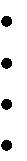 доказывать, что организм - единое целое;объяснять значение для развития биологических наук выделения уровней организации живой природы;обосновывать единство органического мира;выдвигать гипотезы и осуществлять их проверку;отличать теорию от гипотезы.Требование к уровню подготовки - объяснять роль биологических теорий, идей, принципов, гипотез в формировании современной естественно-научной картины мира - носит интегративный характер и включает в себя следующие умения:определять принадлежность биологического объекта к уровню организации живого; приводить примеры проявления иерархического принципа организации живой природы; объяснять необходимость выделения принципов организации живой природы; указывать критерии выделения различных уровней организации живой природы; отличать биологические системы от объектов неживой природы.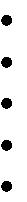 Представленная в рабочей программе последовательность требований к каждому уроку соответствует усложнению проверяемых видов деятельности.Для приобретения практических навыков и повышения уровня знаний в рабочую программу включены лабораторные и практические работы, предусмотренные Примерной программой. При выполнении лабораторной работы изучаются живые биологические объекты, микропрепараты, гербарии, коллекции и т.д. Выполнение практической работы направлено на формирование общеучебных умений, а также умений учебно-познавательной деятельности.2.СОДЕРЖАНИЕ ПРОГРАММЫРаздел 1. Учение об эволюции органического мира (33 часа).Тема 1. Закономерности развития живой природы. Эволюционное учение (17 часов). Развитие биологии в додарвиновский период. Господство в науке представлений об«изначальной целесообразности» и неизменности живой природы. Работы К. Линнея по систематике растений и животных. Труды Ж. Кювье и Ж. Сент-Илера. Эволюционная теория Ж. Б. Ламарка. Первые русские эволюционисты.Предпосылки возникновения учения Ч. Дарвина: достижения в области естественных наук, экспедиционный материал Ч.Дарвина. Учение Ч. Дарвина об искусственном отборе.Учение Ч. Дарвина о естественном отборе. Вид — элементарная эволюционная единица. Всеобщая индивидуальная изменчивость и избыточная численность потомства. Борьба засуществование и естественный отбор.Изучение изменчивости, критериев вида, результатов искусственного отбора на сортах культурных растений.Синтез генетики и классического дарвинизма. Эволюционная роль мутаций. Генетические процессы в популяциях. Формы естественного отбора. Приспособленность организмов к среде обитания как результат действия естественного отбора. Микроэволюция. Современные представления о видообразовании (С. С. Четвериков, И. И. Шмальгаузен). Пути и скорость видообразования; географическое и экологическое видообразование.Демонстрация биографий ученых, внесших вклад в развитие эволюционных идей. Жизнь и деятельность Ж. Б. Ламарка. Биография Ч. Дарвина. Маршрут и конкретные находки Ч. Дарвина во время путешествия на корабле «Бигль»; схем, иллюстрирующих процесс географического видообразования; живых растений и животных, гербариев и коллекций, показывающих индивидуальную изменчивость и разнообразие сортов культурных растений и пород домашних животных, а также результаты приспособленности организмов к среде обитания и результаты видообразования.Лабораторные работы: 1. Изучение изменчивости, критериев вида, результатов искусственного отбора на сортах культурных растений. 2. Изучение приспособленности организмов к среде обитания.Тема 2 . Биологические последствия приобретения приспособлений. Макроэволюция (7 часов).Главные направления эволюционного процесса. Биологический прогресс и биологический регресс (А. Н. Северцов). Пути достижения биологического прогресса. Основные закономерности эволюции: дивергенция, конвергенция, параллелизм; правила эволюции групп организмов.Результаты эволюции: многообразие видов, органическая целесообразность, постепенное усложнение организации.Демонстрация примеров гомологичных и аналогичных органов, их строения и происхождения в онтогенезе; схемы соотношения путей прогрессивной биологической эволюции; материалов, характеризующих представителей животных и растений, внесенных в Красную книгу и находящихся под охраной государства.Лабораторные работы: 3.Выявление ароморфозов у растений, идиоадаптаций у насекомых.Экскурсия. Многообразие видов. Сезонные изменения в природе. Окрестности школы.Парк.Основные понятия. Эволюция. Вид, популяция; их критерии. Борьба за существование. Естественный отбор как результат борьбы за существование в конкретных условиях среды обитания. «Волны жизни»; их причины; пути и скорость видообразования. Макроэволюция. Биологическийпрогресс и биологический регресс. Пути достижения биологического прогресса; ароморфозы, идиоадаптации, общая дегенерация. Значение работ А. Н. Северцова.Тема 3 . Развитие жизни на Земле (5 часов).Развитие жизни на Земле в архейскую и протерозойскую эры. Первые следы жизни на Земле. Появление всех современных типов бес позвоночных животных. Первые хордовые. Развитие водных растений.Развитие жизни на Земле в палеозойскую эру. Эволюция растений; появление первых сосудистых растений; папоротники, семенные папоротники, голосеменные растения. Возникновение позвоночных (рыб, земноводных, пресмыкающихся).Развитие жизни на Земле в мезозойскую эру. Появление и распространение покрытосеменных растений. Возникновение птиц и млекопитающих. Вымирание древних голосеменных растений и пресмыкающихся.Развитие жизни на Земле в кайнозойскую эру. Бурное развитие цветковых растений, многообразие насекомых (параллельная эволюция). Развитие плацентарных млекопитающих, появление хищных. Появление приматов. Появление первых представителей семейства Люди. Четвертичный период: эволюция млекопитающих. Развитие приматов; направления эволюции человека. Общие предки человека и человекообразных обезьян.Демонстрация репродукций картин, отражающих фауну и флору различных эр и периодов; схем развития царств живой природы; окаменелостей, отпечатков растений в древних породах.Тема 4. Происхождение человека (4 часа).Место человека в живой природе. Систематическое положение вида Homo sapiens в системе животного мира. Стадии эволюции человека: древнейший человек, древний человек, первые современные люди.Свойства человека как биологического вида. Популяционная структура вида Homo sapiens; человеческие расы; расообразование; единство происхождения рас.Свойства человека как биосоциального существа. Движущие силы антропогенеза. Ф. Энгельс о роли труда в процессе превращения обезьяны в человека. Развитие членораздельной речи, сознания и общественных отношений в становлении человека. Взаимоотношение социального и биологического в эволюции человека. Антинаучная сущность «социального дарвинизма» и расизма. Ведущая роль законов общественной жизни в социальном прогрессе человечества. Биологические свойства человеческого общества.Демонстрация моделей скелетов человека и позвоночных животных.Практические работы: 1. Анализ и оценка различных гипотез происхождения человека. Основные понятия. Развитие животных и растений в различные периоды существованияЗемли. Постепенное усложнение организации и приспособление к условиям среды живых организмов в процессе эволюции. Происхождение человека. Движущие силы антропогенеза. Роль труда в процессе превращения обезьяны в человека. Человеческие расы, их единство. Критика расизма и «социального дарвинизма».Раздел 2. Взаимоотношения организма и среды (32 часа).Тема 1. Биосфера, еѐ структура и функции (3 часа).Биосфера — живая оболочка планеты. Структура биосферы: литосфера, гидросфера, атмосфера. Компоненты биосферы: живое вещество, видовой состав, разнообразие и вклад в биомассу; биокосное и косное вещество биосферы (В. И. Вернадский). Круговорот веществ в природе.Демонстрация схем, иллюстрирующих структуру биосферы и характеризующих отдельные ее составные части, таблиц видового состава и разнообразия живых организмов биосферы; схем круговорота веществ в природе.Тема 2. Жизнь в сообществах. Основы экологии (17 часов).История формирования сообществ живых организмов. Геологическая история материков; изоляция, климатические условия. Биогеография. Основные биомы суши и Мирового океана. Биогеографические области.Естественные сообщества живых организмов. Биогеоценозы. Компоненты биогеоценозов: продуценты, консументы, редуценты. Биоценозы: видовое разнообразие, плотность популяций, биомасса.Абиотические факторы среды. Роль температуры, освещенности, влажности и других факторов в жизнедеятельности сообществ. Интенсивность действия фактора среды; ограничивающий фактор. Взаимодействие факторов среды, пределы выносливости. Биотические факторы среды. Цепи и сети питания. Экологическая пирамида: чисел, биомассы, энергии. Смена биоценозов. Причины смены биоценозов; формирование новых сообществ.Формы взаимоотношений между организмами. Позитивные отношения — симбиоз: мутуализм, кооперация, комменсализм. Антибиотические отношения: хищничество, паразитизм, конкуренция. Нейтральные отношения — нейтрализм.Демонстрация карт, отражающих геологическую историю материков; распространенности основных биомов суши; примеров симбиоза представителей различных царств живой природы.Практические работы: 2. Сравнительная характеристика природных экосистем и агросистем своей местности. 3. Составление схем передачи веществ и энергии (цепей питания). 4. Исследование изменений в экосистемах на биологических моделях. 5. Решение экологических задач.Основные понятия. Биосфера. Биомасса Земли. Биологическая продуктивность. Живое вещество и его функции. Биологический круговорот веществ в природе. Экология. Внешняя среда. Экологические факторы. Абиотические, биотические и антропогенные факторы. Экологические системы: биогеоценоз, биоценоз, агроценоз. Продуценты, консументы, редуценты. Саморегуляция, смена биоценозов и восстановление биоценозов.Тема 3. Биосфера и человек (11 часов).Антропогенные факторы воздействия на биоценозы (роль человека в природе). Проблемы рационального природопользования, охраны природы: защита от загрязнений, сохранение эталонов и памятников природы, обеспечение природными ресурсами населения планеты.Меры по образованию экологических комплексов, экологическое образование.Демонстрация карт заповедных территорий нашей страны.Практические работы: 6. Выявление антропогенных изменений в экосистемах своей местности. 7. Анализ и оценка последствий собственной деятельности в окружающей среде, глобальных экологических проблем и путей их решения.Тема 4. Бионика (1 час).Использование человеком в хозяйственной деятельности принципов организации растений и животных. Формы живого в природе и их промышленные аналоги (строительные сооружения, машины, механизмы, приборы и т. д.).               Демонстрация примеров структурной организации живых организмов и созданных на этой основе объектов (просмотр и обсуждение иллюстраций учебника).Основные понятия. Воздействие человека на биосферу. Охрана природы; биологический исоциальный смысл сохранения видового разнообразия биоценозов. Рациональное природопользование; неисчерпаемые и исчерпаемые ресурсы. Заповедники, заказники, парки. Красная книга. Бионика.3.Календарно-тематическое планирование 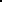 Наименование рабочей программы Аннотация к рабочей программеРабочая программа по предмету «Биология»Класс «11»ФКГОС СООРабочая программа составлена на основе:- федерального государственного образовательного стандарта основного общего образования;- авторской программы В.Б.Захарова «Биология. Общая биология, 10-11 классы», авторы: В.Б.Захаров, С.Г.Мамонтов – М.: ДРОФА, 2013г.;- требований Основной образовательной программы ООО МБОУ Суховской СОШ;- положения о рабочей программе МБОУ Суховской СОШРабочая программа по предмету «Биология»Класс «11»ФКГОС СООУчебники: В.Б.Захаров, С.Г.Мамонтов «Биология. Общая биология», М.: - ДРОФА, 2013 г.Рабочая программа по предмету «Биология»Класс «11»ФКГОС СООКоличество   часов:  рабочая программа рассчитана на 2 учебных часа в неделю, общий объем – 68 часов в годРабочая программа по предмету «Биология»Класс «11»ФКГОС СООЦели программы:освоение знаний об основных биологических теориях, идеях и принципах, являющихся составной частью современной естественно-научной картины мира; о методах биологических наук (цитологии, генетики, селекции, биотехнологии, экологии); строении, многообразии и особенностях биосистем (клетка, организм, популяция, вид, биогеоценоз, биосфера); выдающихся биологических открытиях и современных исследованиях в биологической науке;овладение умениями характеризовать современные научные открытия в области биологии; устанавливать связь между развитием биологии и социально-этическими, экологическими проблемами человечества; самостоятельно проводить биологические исследования (наблюдение, измерение, эксперимент, моделирование) и грамотно оформлять полученные результаты; анализировать и использовать биологическую информацию; пользоваться биологической терминологией и символикой;развитие познавательных интересов, интеллектуальных и творческих способностей в процессе изучения проблем современной биологической науки; проведения экспериментальных исследований, решения биологических задач, моделирования биологических объектов и процессов;использование приобретенных знаний и умений в повседневной жизни для оценки последствий своей деятельности по отношению к окружающей среде, собственному здоровью; выработки навыков экологической культуры; обоснования и соблюдения мер профилактики заболеваний и ВИЧ-инфекции.№ п/пТема урокаДата проведенияДата проведенияД/З№ п/пТема урокапланфактД/ЗР-1.  Учение об эволюции органического мира. 28ч.Т-1. Закономерности развития живой природы.  Эволюционное учение. 17ч.Р-1.  Учение об эволюции органического мира. 28ч.Т-1. Закономерности развития живой природы.  Эволюционное учение. 17ч.Р-1.  Учение об эволюции органического мира. 28ч.Т-1. Закономерности развития живой природы.  Эволюционное учение. 17ч.Р-1.  Учение об эволюции органического мира. 28ч.Т-1. Закономерности развития живой природы.  Эволюционное учение. 17ч.1.История представлений о развитии жизни03.091.1, 1.1.12.Система органической природы К.Линнея06.091.1.23.Развитие эволюционных идей.Эволюционная теорияЖ..Б. Ламарка.10.091.1.34.Естественнонаучные предпосылки теории Ч. Дарвина.13.091.2, 1.2.15.Экспедиционный материал Ч. Дарвина.17.091.2.26.Эволюционная теория Ч. Дарвина. Учение Ч. Дарвинаоб искусственном отборе.20.091.3, 1.3.17.Учение Ч. Дарвина о естественном отборе.24.091.3.28.Вид. Критерии и структура.27.091.4, 1.4.19.Изучение морфологического критерия вида.01.1010.Эволюционная роль мутаций.04.101.4.211.Генетическая стабильность популяций.08.101.4.312.Генетические процессы в популяциях.11.101.4.413.Формы естественного отбора.15.101.4.514.Приспособленность организмов кусловиям внешней среды.18.101.4.6 с.56-6315.Приспособленность организмов кусловиям внешней среды.22.101.4.6 с.64-6816.Относительный характерприспособленности организмов.25.10С.68-6917.Видообразование как результат микроэволюции29.101.4.7Т-2. Биологические последствия приобретения приспособлений.Макроэволюция. 7ч.Т-2. Биологические последствия приобретения приспособлений.Макроэволюция. 7ч.Т-2. Биологические последствия приобретения приспособлений.Макроэволюция. 7ч.Т-2. Биологические последствия приобретения приспособлений.Макроэволюция. 7ч.18.Пути достижения биологического прогресса. Арогенез.08.112.1,2.1.119.Аллогенез.12.112.1.220.Катогенез.15.112.1.321.Выявление ароморфозов у растений и идиоадаптаций у насекомых.19.1122.Основные закономерности биологической эволюции.22.112.2, 2.2.123.Правила эволюции.26.112.2.224.Учение об эволюции органического мира.29.11Т-3. Развитие жизни на Земле. 5 ч.Т-3. Развитие жизни на Земле. 5 ч.Т-3. Развитие жизни на Земле. 5 ч.Т-3. Развитие жизни на Земле. 5 ч.25.Развитие жизни на Земле.03.12С.98-10526.Развитие жизни в архейскую эру.06.123.127.Развитие жизни в протерозойскую ипалеозойскую эры.10.123.228.Развитие жизни в мезозойской эре.13.123.329.Развитие жизни в кайнозойской эре.17.123.4Т-4. Происхождение человека. 4ч.Т-4. Происхождение человека. 4ч.Т-4. Происхождение человека. 4ч.Т-4. Происхождение человека. 4ч.30.Положение человека в системе животного мира.20.124.131.Эволюция приматов.24.124.232.Стадии эволюции человека.27.124.333.Современный этап эволюции человека.14.014.4Р-2. Взаимоотношения организма и среды. 32ч.Т-1. Биосфера, еѐ структура и функции. 3ч.Р-2. Взаимоотношения организма и среды. 32ч.Т-1. Биосфера, еѐ структура и функции. 3ч.Р-2. Взаимоотношения организма и среды. 32ч.Т-1. Биосфера, еѐ структура и функции. 3ч.Р-2. Взаимоотношения организма и среды. 32ч.Т-1. Биосфера, еѐ структура и функции. 3ч.34.Структура биосферы. Костное вещество биосферы17.015.1, 5.1.135.Живое вещество биосферы.21.015.1.236.Круговорот веществ в природе.24.015.2Т-2. Жизнь в сообществах. Основы  экологии. 17ч.Т-2. Жизнь в сообществах. Основы  экологии. 17ч.Т-2. Жизнь в сообществах. Основы  экологии. 17ч.Т-2. Жизнь в сообществах. Основы  экологии. 17ч.37.История формирования сообществ живых организмов.28.01 6.138.Биогеография. Основные биомы суши.31.016.239.Неарктическая область.04.026.2.140.Палеарктическая область.07.026.2.241.Восточная область.11.026.2.342.Неотропическая область.14.026.2.443.Эфиопская область.18.026.2.544.Австралийская область.21.025.2.645.Взаимоотношения организма и среды. Биогеоценозы.25.026.3, 6.3.146.Абиотические факторы среды.28.026.3.247.Взаимодействие факторов среды.Ограничивающий фактор.04.036.3.348.Биотические факторы среды.07.036.3.449.Смена биоценозов.11.036.3.550.Взаимоотношения между организмами. Позитивные отношения – симбиоз.14.036.4, 6.4.151.Антибиотические отношения.18.03С.215-2216.4.252.Антибиотические отношения.Нейтрализм.21.03С.221-2316.4.2. 6.4.353.Естественные и искусственные экосистемы04.04Т-3. Биосфера и человек. 11ч.Т-3. Биосфера и человек. 11ч.Т-3. Биосфера и человек. 11ч.Т-3. Биосфера и человек. 11ч.54.Воздействие человека на природу в процессе становления общества.08.047.155.Природные ресурсы и их использование.Неисчерпаемые ресурсы.11.047.2, 7.2.156.Исчерпаемые  ресурсы.15.047.2.57.Последствия хозяйственной деятельности человека для окружающей среды.18.047.358.Загрязнение воздуха.22.047.3.159.Загрязнение пресных вод.25.047.3.260.Загрязнение Мирового океана.29.047.3.361.Антропогенные изменения почвы.02.057.3.462.Влияние человека на растительный и животный мир.06.057.3.563.Радиоактивное загрязнение биосферы.09.057.3.664.Охрана природы и перспективыРационального природопользования.13.057.4Т-4. Бионика. 1ч.Т-4. Бионика. 1ч.Т-4. Бионика. 1ч.Т-4. Бионика. 1ч.65.Бионика.16.05С.260-26966.Повторение «Основные вехи в развитии биологии»20.0567.Контрольное тестирование23.0568.Значение биологии.24.05